Supplementary materials for:Investigation of The Lactic Acid Bacteria in Kazak Cheese and Their Contributions to Cheese FermentationJie Li┼, Qian Huang┼, Xiaochun Zheng, Zhengkai Ge, Ke Lin, Dandan Zhang, Yu Chen, Bin Wang*, Xuewei Shi*Food College, Shihezi University, Shihezi 832000, Xinjiang Uygur Autonomous Region, P. R. China.* Corresponding authorsE-mail addresses: B. W.: binwang0228@shzu.edu.cn; X. S.: shixuewei@shzu.edu.cnTel.: 86-0993-2058093┼ These authors contributed equally to this work.Supplementary tablesTable S1. Similarity alignment of gene sequenceTable S2. Identification and enzyme activity of LAB (U/mL)1 Symbol “—” stands for undetectable.2 Data is expressed as the mean ± standard deviation and three replicate analyses (n = 3) of three replicate samples.Table S3. Construction of fingerprints of volatile compounds in cheeses1 Symbol "+1" and "−1" indicated compounds that are formed and disappeared in the later stages of fermentation.2 The data was calculated as (late peak area − initial peak area) / initial peak area.3 Symbol "*" indicated that the compound changes significantly. Table S4. Concentrations of volatile compounds in cheeses (µg/kg)1 Data are expressed as the mean ± standard deviation from three replicate analyses (n = 3) of three replicate samples.2 The different lowercase letters in each row indicated a significant difference between the samples (P < 0.05).3 LrC, StC, WcC, and LhC represented samples collected at the fifth stage.4 The symbol “—” indicated that the compound was not detected.Supplementary figures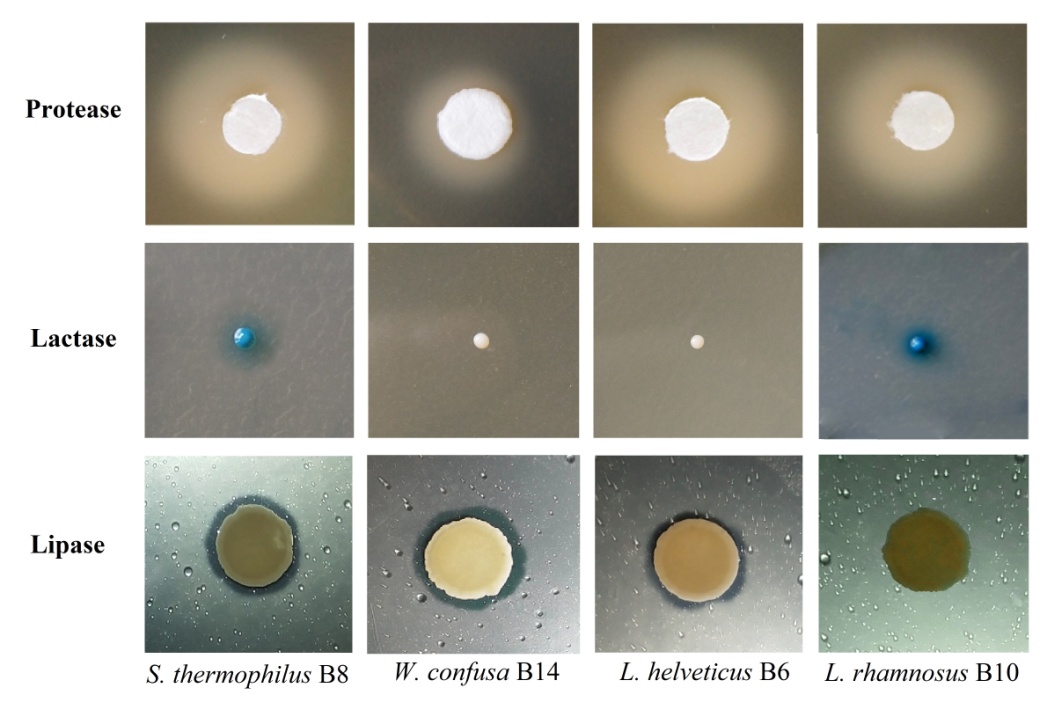 Figure S1. Hydrolysis halo of selected strains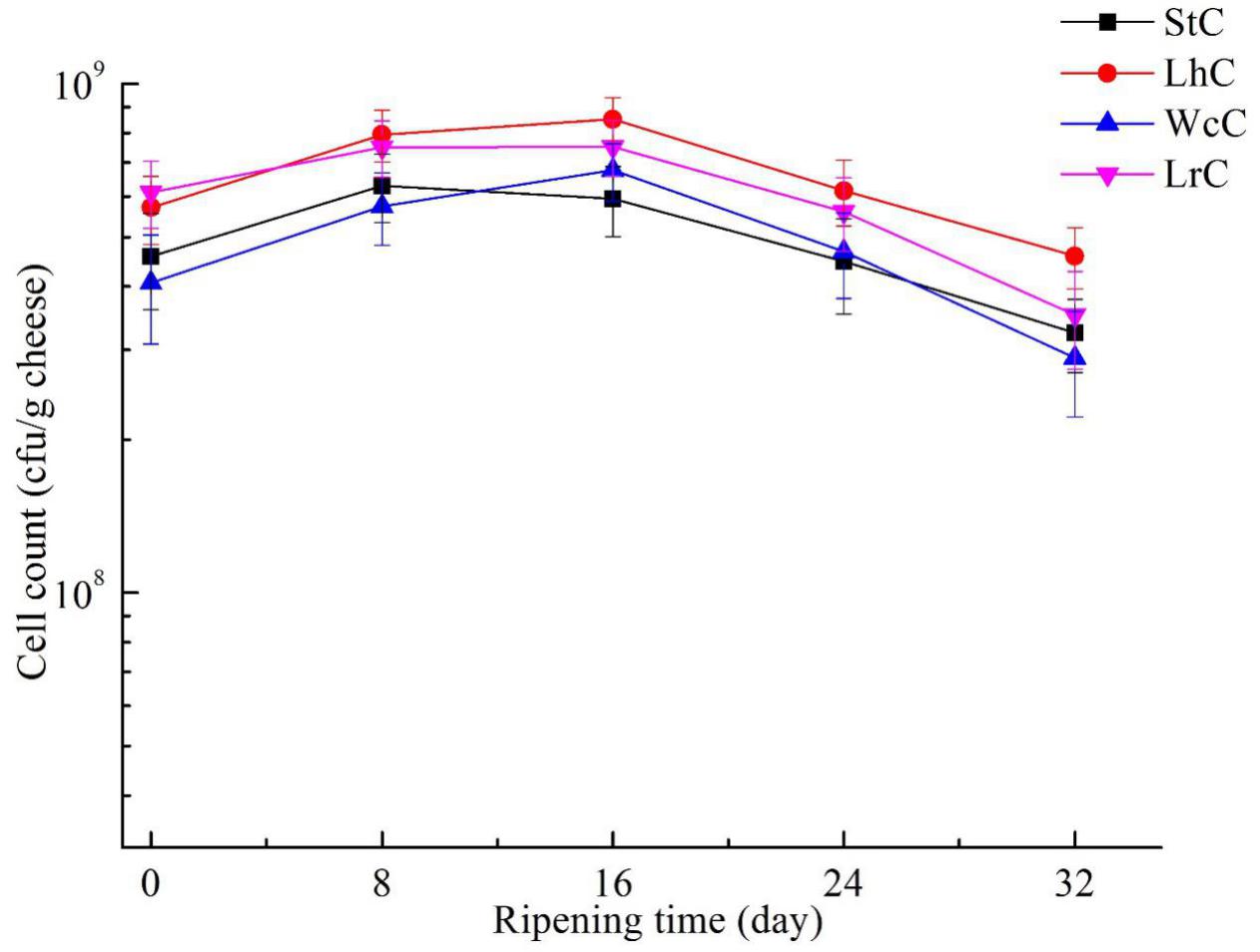 Figure S2. Numbers of viable bacteria in cheeses at different fermentation periods (cfu/kg) 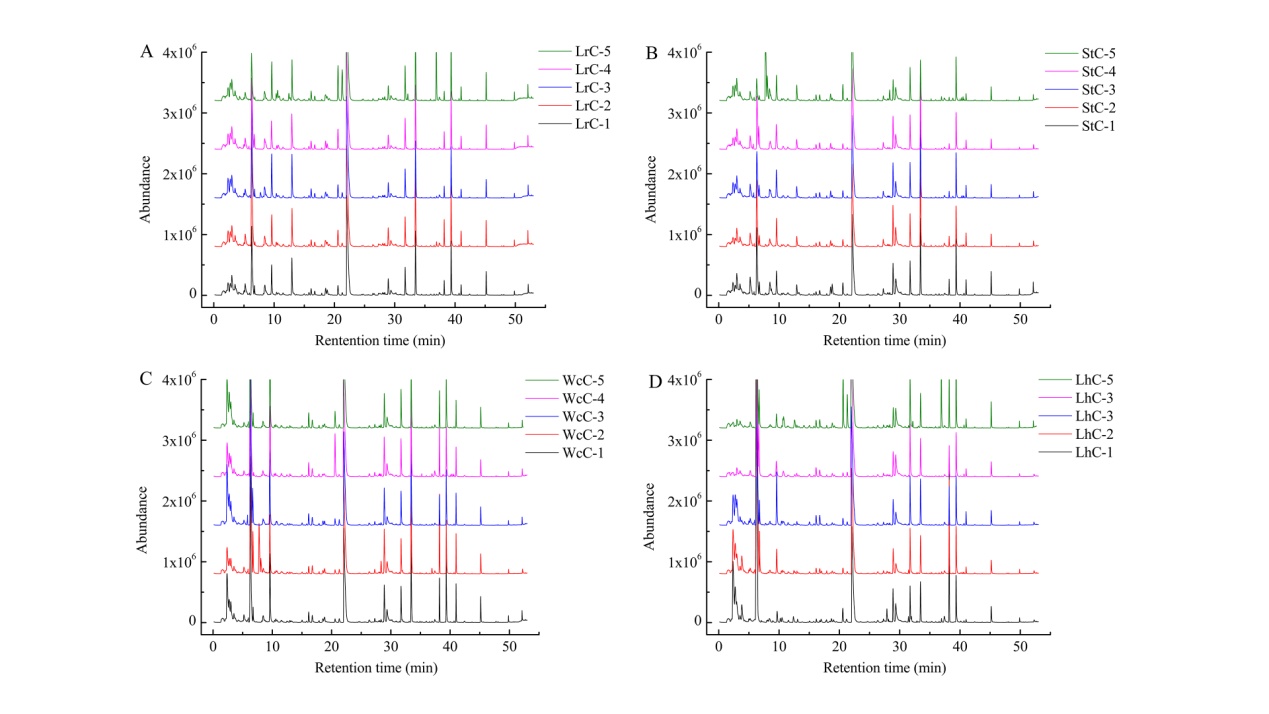 Figure S3. Construction of volatile compound fingerprints for the LABs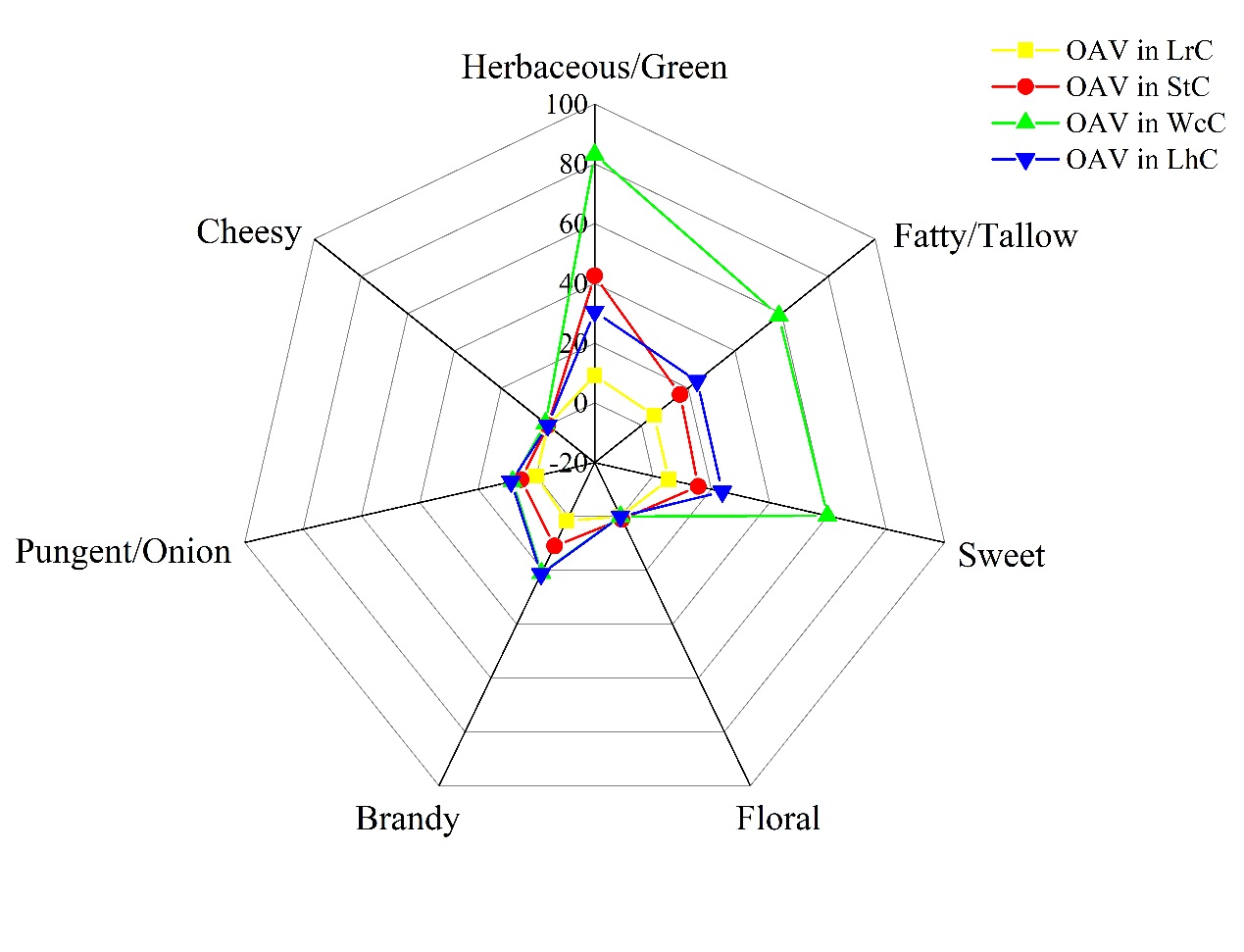 Figure S4. Radar analysis of flavor compoundsStrainSize (bp)IdentificationSimilarity (%) Accession numberB11,059Lactobacillus casei strain NWAFU154497.68MG551218.1B21,151Lactobacillus casei strain NWAFU154498.68MG551218.1B31,252Lactobacillus casei strain NWAFU157596.88MG551255.1B41,243Lactobacillus casei strain NWAFU154496.76MG551249.1B51,233Lactobacillus paracasei strain 0597.03JN560834.1B61,237Lactobacillus helveticus strain hstb-697.83KX822707.1B71,153Lactobacillus helveticus strain LH597.28CP019581.1B81,102Streptococcus thermophilus strain N4L99.73LS974444.1B91,080Streptococcus thermophilus strain ST399.26MG815652.1B101,019Lactobacillus rhamnosus strain A598.41MK329243.1B111,250Lactococcus lactis strain Sourdough M597.39MG754635.1B121,222Lactobacillus rhamnosus strain 897.7MN030350.1B131,226Streptococcus thermophilus strain N4L 97.32LS974444.1B141,226Weissella confusa strain RCB33197.19KT260543.1B151,219Streptococcus thermophilus strain KLDS 3.060698.84EU419603.1B161,051Weissella confusa strain FB05496.51MF945623.1B171,178Lactococcus lactis strain Sourdough M898.16MG754628.1B181,160Lactococcus gravieae strain def299.10MH198321.1B191,169Leuconostoc lactis strain A458498.80MN441494.1B201,211Leuconostoc lactis strain KLDS 5.060498.75EU419606.1B211,217Leuconostoc lactis strain A458497.81MN441494.1B221,050Lactobacillus plantarum strain CP2 99.52MN244500.1IdentificationNumberProtease activityLipase activityβ-galactosidase activityStreptococcus thermophilusB8124 ± 1.3287 ± 1.13162 ± 1.21Weissella confusaB14139 ± 1.0396 ± 1.06—Lactobacillus helveticusB6103 ± 0.94115 ± 1.65—Lactococcus rhamnosusB10120 ± 1.25—186 ± 1.17Leuconostoc lactisB1987 ± 0.87—157 ± 1.35Lactobacillus paracaseiB5113 ± 1.06——Leuconostoc lactisB20105 ± 0.95——Lactobacillus caseiB496 ± 0.78——Lactobacillus helveticusB7—83 ± 0.88106 ± 1.18Lactobacillus caseiB186 ± 0.8894 ± 0.82138 ± 1.33Leuconostoc lactisB21102 ± 1.14——Weissella confusaB1698 ± 0.9287 ± 0.91—Streptococcus thermophilusB9118 ± 2.0368 ± 0.76—Streptococcus thermophilusB13102 ± 1.0673 ± 0.95—Streptococcus thermophilusB15116 ± 1.31—140 ± 1.67Lactococcus lactisB11113 ± 1.4877 ± 0.85—Lactobacillus caseiB3——158 ± 1.42Lactobacillus caseiB296 ± 0.9287 ± 0.97155 ± 1.75NumberFlavor compoundsTime (min)LrC-5StCWcCLhC1Ethyl acetate2.3610.028*−0.9092Ethanol2.738.140*38.015*−0.9813Ethyl butanoate4.251.278−0.7434Hexanal5.201.4245Isobutanol5.91−07706Isoamyl acetate6.25−0.4746.954*7Pentyl acetate7.81+185-Methyl-2-hexanone8.24−19Isoamylol9.63−110Ethyl hexanoate10.561.91211Hexyl acetate12.4716.959*2.13412Octanal13.156+1132-Heptenal14.85+1+114Prenol15.001.49215Ethyl l-lactate16.152.9424.069*1.0912.49016Hexanol16.744.495*17Ethyl caprylate21.297.421*1.5323.7836.954*18Acetic acid22.0616.137*8.725*192-Nonenal26.59−0.86220Propanoic acid27.262.83521Butanoic acid32.26+1+122α-Cumyl alcohol36.521.984232-Methylpentanoic acid36.9362.935*32.762*24Phenethyl acetate38.2+125Hexanoic acid40.66+126Phenylethyl alcohol41.00+127Heptanoic acid42.421.203283-Butanolal50.801.44529Benzoic acid52.141.871Compounds RILrCStCWcCLhCAlcoholsEthanol1,48217.740 ± 4.190b290.176 ± 45.573a304.318 ± 46.775a2.322 ± 0.902bIsobutanol1,5261.542 ± 0.335c15.909 ± 2.072b54.540 ± 4.678a0.654 ± 0.078cIsoamylol1,142—176.202 ± 4.972b819.311 ± 34.614a36.402 ± 2.479cPentanol1,26533.034 ± 0.419a17.939 ± 1.657b36.204 ± 6.549a2.096 ± 0.225dPrenol1,0377.215 ± 0.647—19.365 ± 4.678—Hexanol1,3740.545 ± 0.042d44.454 ± 0.829b75.401 ± 3.742a19.925 ± 2.479c2-Nonen-1-ol1,0268.891 ± 0.251b5.842 ± 0.373c17.868 ± 2.748a3.629 ± 0.158c2-Ethylhexanol9742.338 ± 0.419b3.480 ± 0.043a3.461 ± 0.047a0.834 ± 0.008c1-Octanol2,1570.930 ± 0.017d63.264 ± 1.657a25.539 ± 1.871b4.170 ± 0.135c2,3-Butanediol1,2371.927 ± 0.168d153.622 ± 7.557a124.515 ± 6.874b67.778 ± 2.930c1-Nonanol1,7436.570 ± 0.335b2.817 ± 0.124c8.232 ± 0.561a3.043 ± 0.902cα-Cumyl alcohol1,1740.712 ± 0.025c2.154 ± 0.207b2.994 ± 0.281a—Phenylethyl alcohol1,8370.117 ± 0.021d28.090 ± 2.900b153.703 ± 10.291a11.315 ± 0.902c2-Methyloctan-3-ol1,2750.696 ± 0.1681.657 ± 0.414——AldehydesHexanal1,36818.335 ± 4.190c95.206 ± 2.072a54.072 ± 3.742b15.801 ± 1.803d2-Heptenal1,6231.265 ± 0.251c11.973 ± 0.829a—7.889 ± 1.352bNonanal1,3465.958 ± 0.168d13.092 ± 1.243c58.375 ± 3.742a17.401 ± 1.803bDecanal1,573—12.222 ± 0.829a7.858 ± 0.561b2.637 ± 0.451cBenzaldehyde1,3550.737 ± 0.084b—36.110 ± 1.054a0.676 ± 0.025b2-Nonenal1,2571.274 ± 0.168——9.489 ± 1.1273-Butanolal1,0850.327 ± 0.024b0.456 ± 0.066b2.058 ± 0.187a0.316 ± 0.007bOctanal1,548—2.154 ± 0.124c3.368 ± 0.187b4.688 ± 0.451aAcidsAcetic acid1,758246.070 ± 8.38d1295.185 ± 91.146b2137.056 ± 168.390a753.647 ± 56.350cPropanoic acid1,0290.570 ± 0.050d45.283 ± 5.414a28.346 ± 3.742b7.686 ± 1.127cIsobutyric acid1,43714.204 ± 0.168d134.150 ± 2.900b311.615 ± 8.420a41.406 ± 1.578cButanoic acid1,19227.998 ± 5.028d185.524 ± 6.215b311.615 ± 5.613a107.786 ± 2.029c3-Methylbutanoic acid1,09059.054 ± 7.542c238.844 ± 4.557b528.838 ± 8.420a62.323 ± 2.479c2-Methylpentanoic acid1,03957.018 ± 0.503b19.886 ± 3.314c12.255 ± 0.561d105.532 ± 2.479aHexanoic acid96443.358 ± 0.754d262.376 ± 2.900b400.113 ± 13.097a104.834 ± 2.930cHeptanoic acid1,3540.520 ± 0.024d5.320 ± 0.166a3.929 ± 0.157b1.082 ± 0.225cOctanoic acid1,50316.148 ± 0.503c—149.119 ± 8.420a37.146 ± 2.902bNonanoic acid1,3740.520 ± 0.084b3.687 ± 0.207a5.332 ± 1.871a0.609 ± 0.023bDecanoic acid1,0973.143 ± 0.154d13.755 ± 2.041b26.007 ± 1.678a7.326 ± 1.356cBenzoic acid1,2755.799 ± 0.587c18.519 ± 1.249b38.168 ± 1.878a6.942 ± 1.127cEstersEthyl acetate1,37914.531 ± 2.514c111.488 ± 5.386b538.942 ± 12.162a19.858 ± 1.352cIsobutyl acetate1,027—7.582 ± 1.2437.858 ± 1.871—Ethyl butanoate1,7685.045 ± 0.335——4.035 ± 0.451Isoamyl acetate1,942104.113 ± 4.190c358.079 ± 37.287b2243.423 ± 121.615a418.681 ± 24.743bPentyl acetate1,27413.081 ± 1.642b—70.630 ± 2.807a72.556 ± 2.930aEthyl hexanoate1,3543.520 ± 0.503c24.029 ± 1.657b46.214 ± 4.678a47.131 ± 1.803aHexyl acetate1,7362.564 ± 0.168c1.657 ± 0.414c16.091 ± 1.459b27.025 ± 2.029aEthyl l-lactate1,9323.327 ± 0.526d39.731 ± 2.9b139.670 ± 7.484a17.085 ± 1.352cHeptyl acetate1,0931.089 ± 0.078d6.090 ± 0.249a4.303 ± 0.574b3.426 ± 0.225cEthyl caprylate1,12745.487 ± 2.541b17.939 ± 2.072d39.478 ± 2.807c75.599 ± 2.254aOctyl acetate1,4250.578 ± 0.168——0.564 ± 0.068Butyrolactone1,237—2.154 ± 0.034—1.127 ± 0.676Ethyl caprate1,358———8.678 ± 1.127Phenethyl acetate1,64211.472 ± 2.136c13.838 ± 3.362c215.259 ± 9.355a86.103 ± 15.778b5-Decanolide1,1380.503 ± 0.059c13.755 ± 1.015a2.526 ± 0.146b0.947 ± 0.113c1,3-Diacetoxypropane1,029—1.326 ± 0.083—0.541 ± 0.088KetonesAcetol1,5280.109 ± 0.004b2.983 ± 0.124b141.354 ± 10.107a—3-Methyl-2-hexanone976——0.164 ± 0.001—5-Methyl-2-hexanone1,06916.584 ± 1.676c184.364 ± 4.557a60.620 ± 2.807b2.299 ± 0.451d2-Heptanone1,4635.657 ± 0.135c27.924 ± 2.486a1.965 ± 0.094d8.205 ± 0.902bAcetoin1,137—103.078 ± 1.243a12.723 ± 1.871b7.168 ± 0.120c6-Methylhept-5-en-2-one1,265—11.518 ± 0.414b12.629 ± 0.936a3.584 ± 0.551c2-Nonanone1,38610.165 ± 2.745c46.692 ± 2.486a36.578 ± 2.567b2.029 ± 0.676d2-Undecanone9630.712 ± 0.003b5.800 ± 1.203a5.145 ± 0.281a—